Klasa: 021-01/17-01/4Urbroj: 2158/04-17-03Ernestinovo, 14. rujna 2017. Z A P I S N I Ksa 3. sjednice sedmog saziva Općinskog vijeća Općine Ernestinovoodržane 13. rujna 2017. godine sa početkom u 18.00 sati Sjednica se održava u vijećnici Općine Ernestinovo, V. Nazora 64, 31215 Ernestinovo sa početkom u 18.00 sati. Sjednicu otvara predsjednik Općinskog vijeća Krunoslav Dragičević.	Na početku sjednice predsjednik Krunoslav Dragičević obavlja prozivku vijećnika. Na sjednici su prisutni vijećnici:Krunoslav Dragičević, predsjednikIgor Matovac, dipl. iur., potpredsjednikVladimir Mrvoš, potpredsjednikIvana Bagarić, mag. iur.Šarika Sukić Damir Matković, mag. iur.Zoran Toth Ivica PavićSiniša RoguljićLajoš BockaStjepan DežeOstali prisutni:Marijana Junušić, univ. spec. oec., općinska načelnicaŽeljko Katić, donačelnikDeže Kelemen, donačelnikMarina Krajnović, mag. iur., pročelnica Jedinstvenog upravnog odjelaEva Vaci, administrativna tajnicaNakon prozivke predsjednik Vijeća Krunoslav Dragičević konstatira da je sjednici nazočno 11 vijećnika te se konstatira da vijeće može donositi pravovaljane odluke.Zatim predsjednik za zapisničara određuje Evu Vaci, a za ovjerovitelje zapisnika Vladimira Mrvoš i Zorana Toth.ZAKLJUČAKPrijedlozi su jednoglasno prihvaćeni sa 10 glasova za. Za zapisničara se određuje Eva Vaci, a za ovjerovitelje zapisnika Vladimir Mrvoš i Zoran Toth.(Vijećnik Siniša Roguljić ne glasuje budući da još nije prisegnuo)Potom se prelazi na utvrđivanje dnevnog reda. Predsjednik za sjednicu predlaže sljedećiDnevni redUsvajanje zapisnika 2. sjednice Općinskog vijećaIzvješće Mandatne komisijeprisega novih članova Općinskog vijećaUsvajanje Financijskog izvještaja o prihodima i rashodima, primicima i izdacima Općine Ernestinovo za razdoblje od 1. siječnja do 30. lipnja 2017. (polugodišnji obračun proračuna)Donošenje Odluke o socijalnoj skrbiDonošenje Odluke o suglasnosti za provedbu ulaganja na području Općine Ernestinovo za projekt/operaciju: „Izgradnja nerazvrstanih cesta u Općini Ernestinovo, Zadružna ulica u Laslovu“Donošenje Odluke o određivanju imena parka u Ernestinovu – Park skulpturaIzvješće o podnesenoj prijavi na javni poziv Ministarstva kulture na program zaštite i očuvanja nepokretnih kulturnih dobara u 2018. za izradu projektne dokumentacije za obnovu zgrade bivšeg vlastelinstva Reiner u Ernestinovu (zgrada galerije Petra Smajića)Izvješće o podnesenoj prijavi na Poziv na dostavu projektnih prijedloga UP.02.1.1.05 „Zaželi - Program zapošljavanja žena“, koji je objavilo Ministarstvo rada i mirovinskog sustavaInformacija o uvođenju poreza na nekretninePredsjednik daje dnevni red na usvajanje. ZAKLJUČAKDnevni red se usvaja s 10 glasova za, a vijećnik Siniša Roguljić suzdržao se od glasovanja. Nije bilo protiv.TOČKA 1.	USVAJANJE ZAPISNIKA SA 2. SJEDNICE VIJEĆAPredsjednik Vijeća daje Zapisnik sa prethodne sjednice na usvajanje.ZAKLJUČAKZapisnik sa 2. sjednice Vijeća usvojen je s 10 glasova za, a vijećnik Siniša Roguljić suzdržao se od glasovanja.TOČKA 2.	IZVJEŠĆE MANDATNE KOMISIJEPredsjednica Mandatne komisije, Ivana Bagarić, je podnijela Izvješće Mandatne komisije. O izvješću se ne glasuje.Potom predsjednik Vijeća poziva vijećnika Sinišu Roguljić na davanje prisege. Predsjednik čita tekst prisege, nakon čega vijećnik Siniša Roguljić izgovara riječ „PRISEŽEM“ te potpisuje tekst prisege.TOČKA 3.	USVAJANJE FINANCIJSKOG IZVJEŠTAJA O PRIHODIMA I		RASHODIMA, PRIMICIMA I IZDACIMA OPĆINE 		ERNESTINOVO ZA RAZDOBLJE OD 01. SIJEČNJA DO 30.		LIPNJA 2017. (POLUGODIŠNJI OBRAČUN PRORAČUNA) 	Vijećnici su u materijalima dobili Izvješće o prihodima i rashodima Općine Ernestinovo za prvih šest mjeseci 2017. Nakon što je načelnica kratko obrazložila predmetnu točku otvorena je rasprava. Budući da se nitko nije javio za riječ, prijedlog je dan na usvajanjeZAKLJUČAKOpćinsko vijeće Općine Ernestinovo je usvojilo financijski izvještaj o prihodima i rashodima, primicima i izdacima Općine Ernestinovo za razdoblje od 01. siječnja do 30. lipnja 2017. (Polugodišnji obračun Proračuna).Polugodišnji obračun Proračuna usvojen je jednoglasno, sa 11 glasova za.TOČKA 4.	DONOŠENJE ODLUKE O SOCIJALNOJ SKRBIVijećnici su u materijalima dobili prijedlog odluke, a načelnica je kratko obrazložila ovu točku, otvorena je rasprava. Budući da se nitko nije javio za riječ, prijedlog je dan na usvajanje.ZAKLJUČAKOpćinsko vijeće Općine Ernestinovo je donijelo Odluku o socijalnoj skrbi. Odluka je donesena jednoglasno sa 11 glasova za.TOČKA 5.	DONOŠENJE ODLUKE O SUGLASNOSTI ZA PROVEDBU ULAGANJA 		NA PODRUČJU OPĆINE ERNESTINOVO ZA 		 	PROJEKT/OPERACIJU: “IZGRADNJA NERAZVRSTANIH CESTA U 		OPĆINI ERNESTINOVO, ZADRUŽNA ULICA U LASLOVUNačelnica je kratko obrazložila ovu točku te je otvorena rasprava. Načelnica predlaže donošenje Odluke o suglasnosti za provedbu ulaganja na području Općine Ernestinovo za projekt/operaciju: „Izgradnja nerazvrstanih cesta u Općini Ernestinovo“. U materijalima je prijedlog odluke samo za Zadružnu ulicu, međutim načelnica predlaže da se donese odluke i za ulaganje u Vinogradsku ulicu, kako bi se istovremeno mogla pripremati dokumentacija za obje nerazvrstane ceste, koje će se nominirati kad se ukaže prilika odnosno kada bude raspisan natječaj za mjere ruralnog razvoja.Budući da se nitko nije javio za raspravu, prijedlog je dan na usvajanje.ZAKLJUČAKOpćinsko vijeće Općine Ernestinovo je donijelo Odluke o suglasnosti za provedbu ulaganja na području Općine Ernestinovo za projekt/operaciju: „Izgradnja nerazvrstanih cesta u Općini Ernestinovo“ i to za Zadružnu i Vinogradsku ulicu u Laslovu.Odluke su donesene jednoglasno sa 11 glasova za.TOČKA 6.	DONOŠENJE ODLUKE O ODREĐIVANJU IMENA PARKA 		U ERNESTINOVU - PARK SKULPTURANačelnica je kratko obrazložila ovu točku otvorena je rasprava. Budući da se nitko nije javio za riječ prijedlog je dan na usvajanje.ZAKLJUČAKOpćinsko vijeće Općine Ernestinovo je donijelo Oduku da se park u središtu Ernestinova imenuje u „Park skulptura“ te da se učini spajanje kčbr. 265/1 i 264, k.o. Ernestinovo. Park skulptura protezat će se na jedinstvenoj katastarskoj čestici, nastalom spajanjem kčbr. 265/1 i 264, k.o Ernestinovo. Kčbr. 265/1, k.o. Ernestinovo pripojit će se katastarskoj čestici 264, k.o. Ernestinovo, jer novoimenovani park u naravi okružuje zgradu dvorca Reiner, u kojoj je smještena Galerija Petar Smajić.Naziv „Park skulptura“ već je uvriježen, no potrebno je njegov naziv provesti u katastru, pa se stoga donosi Odluka o određivanju imena parka u Ernestinovu – Park skluptura.Odluka je donesena jednoglasno, sa 11 glasova za.TOČKA 7.	IZVJEŠĆE O PODNESENOJ PRIJAVI NA JAVNI POZIV MINISTARSTVU		KULTURE NA PROGRAM ZAŠTITE I OČUVANJA NEPOKRETNIH 		KULTURNIH DOBARA U 2018. ZA IZRADU PROJEKTNE 				DOKUMENTACIJE ZA OBNOVU ZGRADE BIVŠEG VLASTELINSTVA 		REINER U ERNESTINOVU (ZGRADA GALERIJE PETRA SMAJIĆA)Načelnica je izvijestila vijećnike o podnesenoj prijavi na natječaj Ministarstva kulture - „Poziv za predlaganje programa javnih potreba u kulturi RH za 2018. godinu, Program zaštite i očuvanja nepokretnih kulturnih dobara“ za izradu projektne dokumentacije za obnovu zgrade bivšeg vlastelinstva Reiner u Ernestinovu tj. zgradu galerije Petra Smajića te da se može očekivati pozitivan ishod.Općinsko vijeće prima informaciju na znanje.TOČKA 8.	IZVJEŠĆE O PODNESENOJ PRIJAVI NA POZIV NA DOSTAVU 			PROJEKTNIH PRIJEDLOGA UP.02.1.1.05. „ZAŽELI-PROGRAM 			ZAPOŠLJAVANJA ŽENA“, KOJI JE OBJAVILO MINISTARSTVO 		RADA I MIROVINSKOG SUSTAVABudući su vijećnici već ranije bili obaviješteni o podnesenoj prijavi na natječaj „Zaželi-program zapošljavanja žena“, načelnica je kratko izvijestila vijeće kako je projekt prošao administrativnu provjeru i da se nada pozitivnom rezultatu.Općinsko vijeće prima informaciju na znanje.TOČKA 9.	INFORMACIJE O UVOĐENJU POREZA NA NEKRETNINEPročelnica je izvijestila Općinsko vijeće da bi do pune primjene Zakona o lokalnim porezima trebalo doći od 01. 01. 2018. i od tog datuma općine i gradovi trebali bi početi s izdavanjem rješenja za porez na nekretnine. Prije toga potrebno je provesti niz pripremnih radnji kako bi se ustrojile evidencije za naplatu poreza i prilagodio postojeći računalni programi koji sada služe za obračun komunalne naknade. Ove pripreme radnje iziskuju dodatni rad službenika, a i financijska sredstva. Međutim, iz izjava predsjednika Vlade, koje prenose javni mediji, može se zaključiti da će doći do odgode primjene Zakona vezano uz naplatu poreza na nekretnine. Na žalost, informacije dolaze samo iz medija, a službene upute u vezi s tim Općina nije dobila. Općine i gradovi trebale bi građanima poslati upitnike, koje bi građani trebali popuniti potrebnim podacima i vratiti ih jedinici lokalne samouprave do 31. 10. 2017. Neke jedinice lokalne samouprave već su to učinile. Međutim, s obzirom na informacije da će Vlada možda odustati od uvođenja poreza na nekretnine, takvo slanje upitnika postaje problematično jer će kod građana izazvati revolt. U tom smislu, potrebno je pričekati sjednicu Vlade na kojoj će Vlada Republike Hrvatske zauzeti stajalište o tome hoće li od Sabora tražiti izmjenu Zakona o lokalnim porezima. Tek kad se razjasni situacija Općina će poduzimati daljnje korake u vezi s ustrojavanjem evidencija potrebnih za primjenu Zakona.Pročelnica je ukazala na problem obračuna poreza na nekretnine za kuće koje su razrušene u ratu pa obnovljene. Za takve kuće kao godina izgradnje uzima se godina adaptacije (obnove), što nije pravedno jer kuće koje su desetak godina stajale razrušene i navukle vlagu, nisu isto što i kuće koje su adaptirane s ciljem poboljšanja i proširenja stambenog prostora.O navedenim nedostacima zakonskog prijedloga još u postupku donošenja Zakona o lokalnim porezima pročelnica je obavijestila:Ministarstvo financija kao predlagatelja Zakona o lokalnim porezimaUdrugu općina Republike HrvatskeZajednicu povratnika Republike HrvatskeNa žalost, Zakon je donesen onako kako je i predložen, a primjedbe Općine Ernestinovo nisu uopće uzete u obzir.Na pitanje vijećnika Mrvoša što sve ulazi u oporezivanje i treba li stranka sama ispuniti upitnik ili samo dostaviti dokumentaciju, pročelnica je odgovorila da će mještani na vrijeme biti obaviješteni o svemu, s jasnim uputama kako trebaju postupiti. Također je odgovorila da će se oporezivati i nekretnine za koje se do sada nije plaćala komunalna naknada: neizgrađeno građevinsko zemljište, garaže, ljetne kuhinje...Budući je dnevni red iscrpljen, sjednica je završila s radom.Predsjednik zaključuje sjednicu u 19:00 sati.Zapisničar:			Ovjerovitelji zapisnika:		Predsjednik Vijeća:Eva Vaci			Vladimir Mrvoš			Krunoslav Dragičević				Zoran Toth	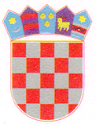 REPUBLIKA HRVATSKAOSJEČKO-BARANJSKA ŽUPANIJAOpćina ErnestinovoOpćinsko vijeće